Formular de înscrierela workshop-ul “Valorificarea rezultatelor cercetării prin transfer tehnologic. Exemple de bune practici.”organizat  în cadrul proiectului „Dezvoltarea capacității de inovare și creșterea impactului cercetării de excelență la UAIC”28 octombrie 2019Pentru validarea înscrierii, vă rugăm să trimiteţi acest formular completat pe adresa diana.lina@uaic.ro.Ora și locul desfășurării:Începând cu ora 14,30 în Sala Ferdinand (în corpul A al Universității)Semnătură participant,              .....................................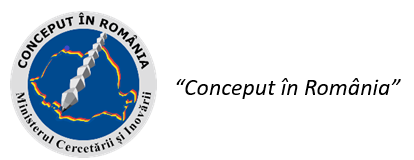 “Acest proiect este finanțat de Ministerul Cercetării și Inovării prin Programul 1 – Dezvoltarea sistemului național de cercetare-dezvoltare, Subprogram 1.2 – Performanță instituțională- Proiecte de finanțare a excelenței în CDI, Contract nr.34PFE/19.10.2018” Coordonate participantCoordonate participantNume și prenumeTitulatura / Grad academic/grad profesional/Departament/FacultateEmailTelefon (preferabil mobil)